Klinker Paket 3 Golv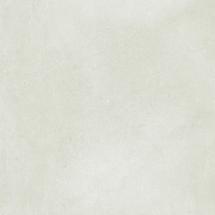 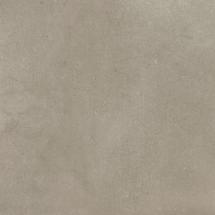          Eriksberg Vitgrå 15x15                                              Eriksberg Brungrå 15x15 Kakel Paket 3 Vägg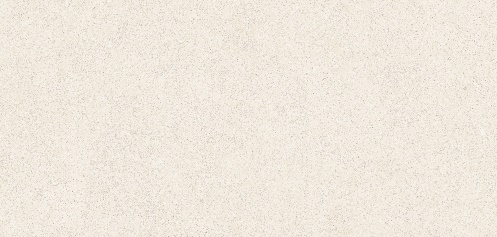 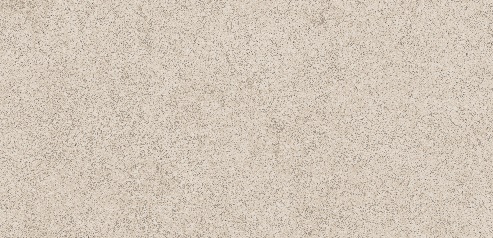         Skymning Vitgrå Blank 30x60                                   Skymning Beige Blank 30x60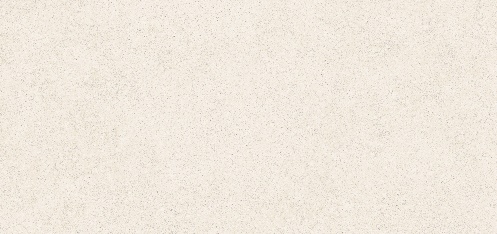 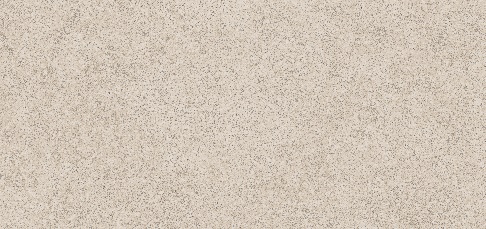       Skymning Vitgrå Matt 30x60                                        Skymning Beige Matt 30x60